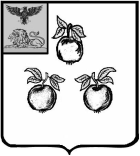 БЕЛГОРОДСКАЯ ОБЛАСТЬАДМИНИСТРАЦИЯ МУНИЦИПАЛЬНОГО РАЙОНА«КОРОЧАНСКИЙ РАЙОН» ПОСТАНОВЛЕНИЕКорочаО внесении изменений в постановлениеадминистрации муниципального района«Корочанский район» от 8 мая 2020 года№ 238В соответствии с Указом Президента Российской Федерации от 11 мая 2020 года № 316 «Об определении порядка продления действия мер 
по обеспечению санитарно-эпидемиологического благополучия населения 
в субъектах Российской Федерации в связи с распространением новой коронавирусной инфекции (СОVID-19)» администрация муниципального района «Корочанский район»  п о с т а н о в л я е т:Внести следующие изменения в постановление администрации муниципального района «Корочанский район» от 8 мая 2020 года № 238 
«О мерах по предупреждению распространения новой коронавирусной инфекции (СОVID-19) на территории Корочанского района»: - в пятом абзаце подпункта 2.1 пункта 2 постановления слова 
«, предприятий сферы услуг (фитнес-центры, иные объекты, в которых оказываются подобные услуги, предусматривающие физическое присутствие гражданина)» исключить;- подпункт 2.4 пункта 2 постановления изложить в следующей редакции:«2.4. Обязать граждан:- посетивших территории государств, где зарегистрированы случаи коронавирусной инфекции (СОVID-19), за исключением лиц, прошедших непосредственно перед прибытием в Корочанский район изоляцию в условиях обсерватора на территории иных субъектов Российской Федерации в соответствии с постановлениями главных государственных врачей соответствующих субъектов Российской Федерации, при наличии подтверждающих документов, лиц, переболевших новой коронавирусной инфекцией, при наличии подтверждающих документов медицинских организаций, а также лиц, не имеющих признаков заболевания новой коронавирусной инфекцией, при наличии отрицательного результата исследований биоматериала на новую коронавирусную инфекцию методом полимеразноцепной реакции, полученного не ранее чем за два дня до прибытия в Корочанский район, соблюдать требования об изоляции на дому на срок 
14 дней: не посещать работу, учебу, общественные места;- использовать маски (иные средства индивидуальной защиты органов дыхания) при нахождении в местах общего пользования (во всех объектах торговли (включая рынки, ярмарки), оказания услуг населению, медицинских организациях, организациях, продолжающих свою работу, в общественном транспорте, включая легковые такси, помещениях общественных и административных зданий).»;- дополнить подпункт 2.7. пункта 2 постановления третьим абзацем следующего содержания:«Оказание услуг для индивидуальных занятий населения физической культурой и спортом, включая услуги физкультурно-оздоровительных комплексов, бассейнов, фитнес-центров, организация спортивной подготовки на объектах спорта допускается с загрузкой объектов в объеме не более 25% от единовременной пропускной способности спортивного сооружения, соблюдения рекомендаций Роспотребнадзора, социального дистанцирования.»;- третий – пятый абзацы подпункта 2.7 пункта 2 постановления считать четвертым – шестым абзацами соответственно;- пункт 3 постановления исключить;- во втором абзаце подпункта 4.1 пункта 4 постановления слова 
«с территории субъектов Российской Федерации, имеющих высокий уровень распространения коронавирусной инфекции (СОVID-19),» исключить;- во втором абзаце подпункта 7.2 пункта 7 постановления слова 
«, с территорий субъектов Российской Федерации, имеющих высокий уровень распространения коронавирусной инфекции (СОVID-19)» исключить;- подпункт 7.5 пункта 7 постановления исключить;- пункт 10 постановления изложить в следующей редакции:«10. Управлению образования администрации муниципального района «Корочанский район» (Крештель Г.И.) обеспечить:10.1. Функционирование образовательных организаций, реализующих основную образовательную программу дошкольного образования 
(далее – ДОО), с учетом потребности граждан в услугах ДОО в режиме «дежурных групп».10.2. Проведение в рекомендованные Министерством просвещения Российской Федерации и Федеральной службой по надзору в сфере образования и науки сроки подготовительных к ЕГЭ мероприятий и единого государственного экзамена на территории Корочанского района с соблюдением образовательного и санитарно-эпидемиологического законодательства.10.3. В организациях дополнительного образования детей организацию образовательного процесса с применением электронного обучения и дистанционных образовательных технологий.10.4. Организацию на базе детских оздоровительных учреждений района, лагерей с дневным пребыванием и лагерей труда и отдыха, организованных на базе общеобразовательных организаций, детской оздоровительной кампании 2020 года с 2 июля 2020 года.»;- приложение к постановлению исключить. Глава администрацииКорочанского района                                                                      Н.В. Нестеров«19»июня2020г.№348